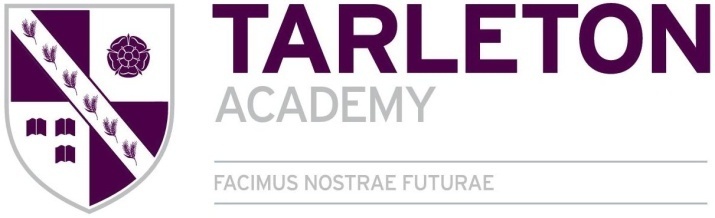 Head of House / Teacher of MathsFull-timeMain Scale MPS plus TLR: 2.2 (£4,423)Closing Date:  Wednesday 31st January 2018 noon Interview Date: W/C Monday 5th February 2018Start Date: 9th April 2018Tarleton Academy is a vibrant and thriving school with a culture of high expectations and teamwork. We are now looking for a dynamic and enthusiastic Head of House and Teacher of Maths to join our winning team.  The successful candidate will join a forward thinking Academy with a relentless focus on providing outstanding learning experiences and raising achievement for all in an ethos of mutual support and encouragement.  You will join an established team of Heads of House led by the Assistant Headteacher for Progress & Intervention. The Head of House role is central to our school and our Student Support Team, which also includes the school’s Pastoral Team and Learning Support. The main purpose of the Head of House role is:To raise standards of student attainment and achievement and to monitor and support individual student progressTo develop and enhance the role of the personal tutorTo be accountable for leading, managing and developing the House team and ethos To ensure appropriately targeted intervention is in place with those who are not making outstanding progressTo proactively support our Pupil Premium students so that the gap is closed in progress, attainment, opportunity and well-being in line with their non-PP peersThe successful candidate will also be a Maths specialist. In the Maths faculty working as part of our close knit team you will inspire and develop outstanding classroom practice with high aspirations for students. Through your passion for learning you will develop new and creative ideas, embedding an enjoyment of your subject into lessons and the faculty by sharing good practice. You will work with a committed team of specialist mathematics teachers.As a member of the Faculty team you will be involved in reviewing and developing schemes of work and resources, addressing gaps in attainment of underachieving students and ensuring progression for the classes you teach. As part of the interview process candidates will be required to teach, potentially at short notice, a challenging lesson on a topic of your own choice with a problem solving focus to a mixed attainment Year 8 group that would engage and inspire the students.Candidates should ensure that they and their referees are easily contactable, with the correct phone number and email address and able to reply promptly if references are requested.Prospective candidates are welcome to contact the school for a tour prior to the final application please contact Mrs S Rooney, PA to Headteacher, at s.rooney@tarletonacademy.org to organise a tour.  Please complete the attached application form which should be submitted by 12:00 noon on Wednesday 31st January 2018.The school is committed to safeguarding and promoting the welfare of children and young people and expects all staff to share this commitment